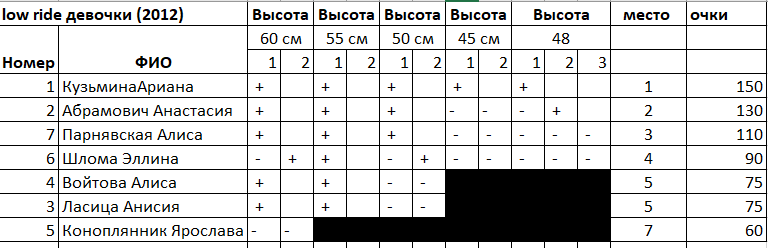 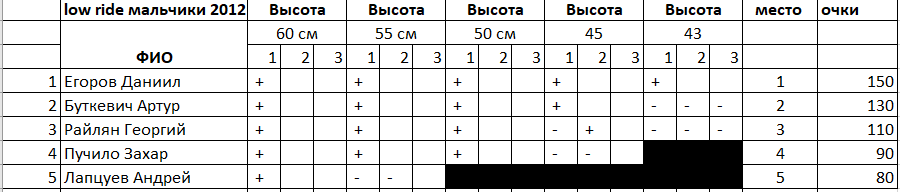 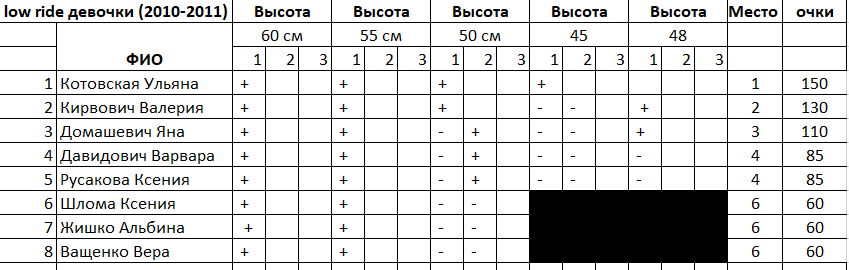 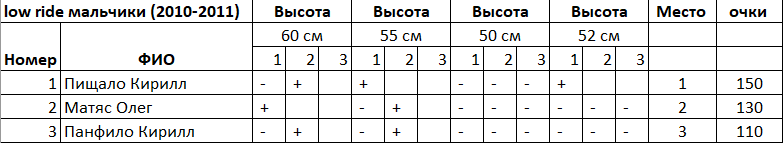 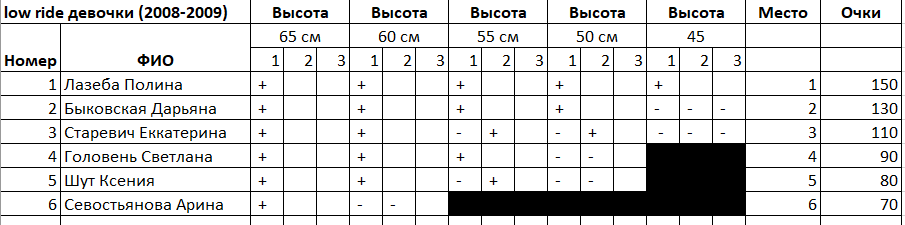 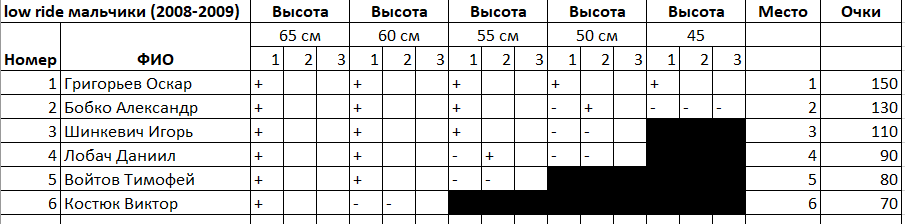 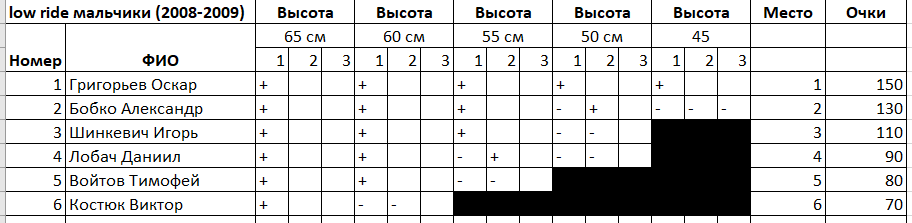 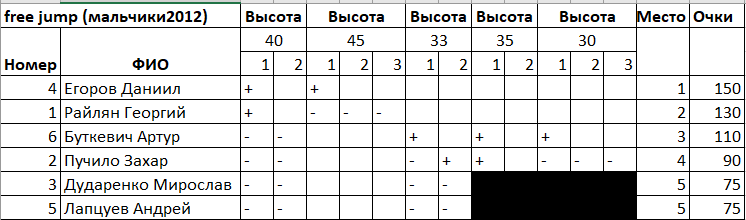 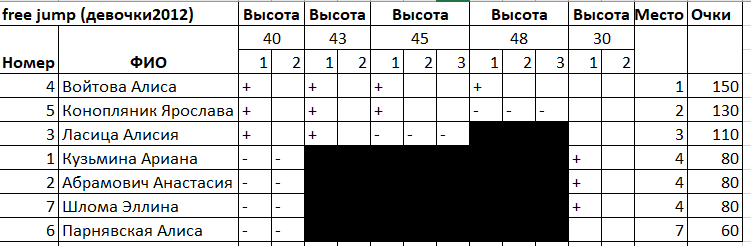 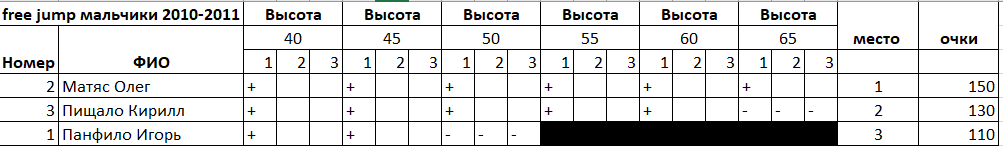 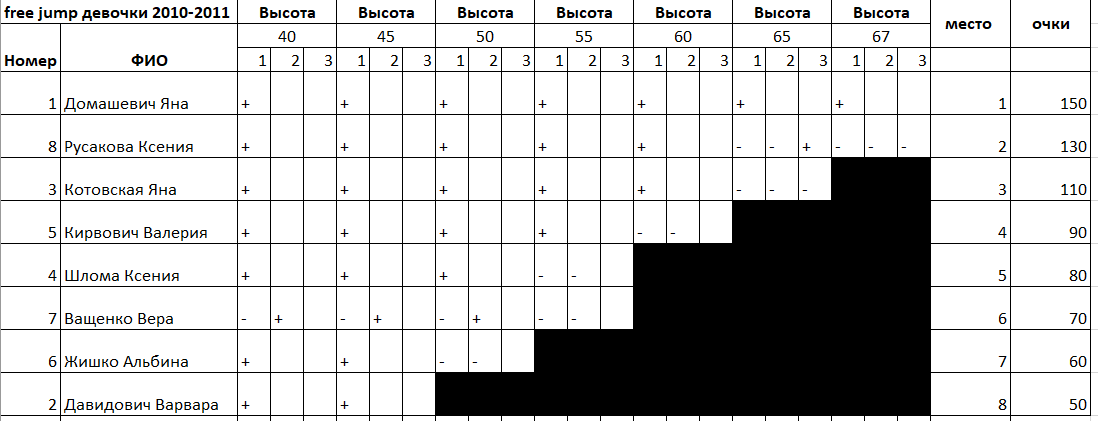 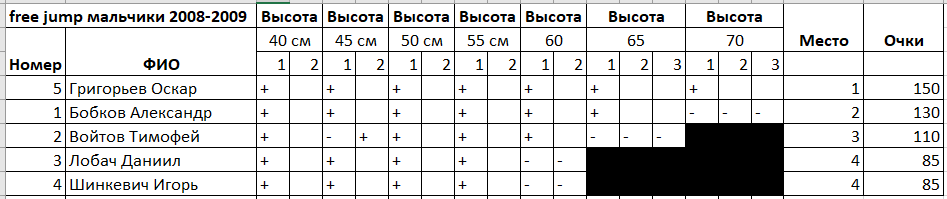 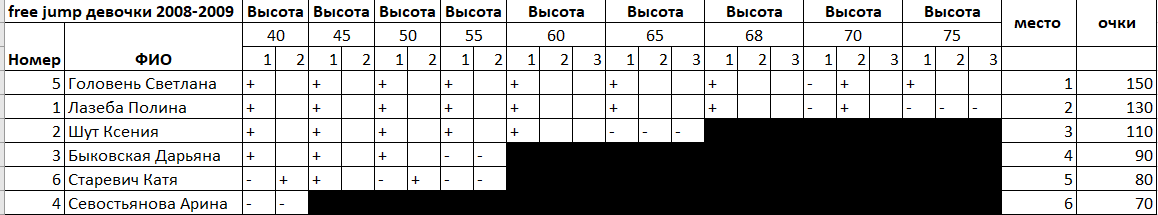 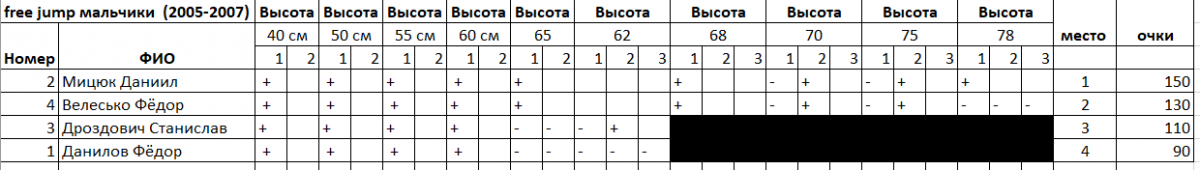 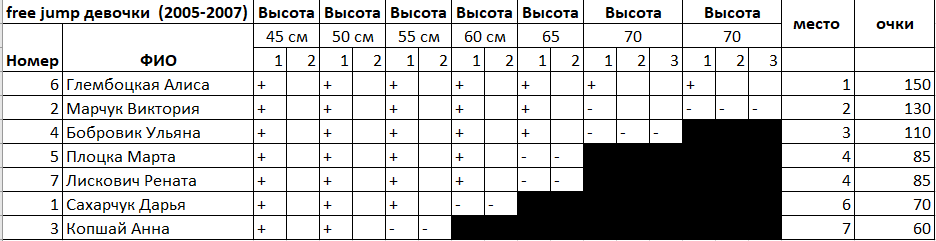 SPEED SLALOM девочки 2012НомерФИОФиналФиналЛучшая попыткаМестоОчки Время и штрафыИтогоЛучшая попыткаМестоОчки 1Парнявская Алиса 7,737,737,7311501Парнявская Алиса  7,74+3 штрафа8,347,7311502Конопляник Ярослава  7,21+4 штрафа8,018,0121302Конопляник Ярослава  DSQ (8,37+5 штрафов)9,378,0121303Шлома Эллина  7,94+4 штрафа8,748,7431103Шлома Эллина DSQ (8.84) 8,7431104Войтова Алиса DSQ (6,41)DSQ (6,41)4904Войтова Алиса DSQ (7,53)DSQ (6,41)4905Ласица Алисия DSQ (7,48)DSQ (7,48)5805Ласица Алисия DSQ (7,96)DSQ (7,48)5806Абрамович Анастасия DSQ (9,72)DSQ (7,97)6706Абрамович Анастасия DSQ (7,97)DSQ (7,97)6707Кузьмина Ариана DSQ (24,81)DSQ (18,41)7607Кузьмина Ариана DSQ (18,41)DSQ (18,41)760speed slalom мальчики 2012НомерФИОФиналЛучшая попыткаМестоочкиВремя и штрафыИтогоЛучшая попыткаМестоочки1Егоров Даниил  5.77 (1штраф)5,975,9711501Егоров Даниил  DSQ (5.35 +5штрафов )6,355,9711502Райлян Георгий  7.50 (4штрафов )8,37,1821302Райлян Георгий  7.18 7,1821303Буткевич Артур  8.27 8,2731103Буткевич Артур  DSQ8,2731104Пучило Захар DSQ (9.78 упал) 17,324904Пучило Захар 17.32 17,324905Дударенко Мирослав DSQ (25.19  упал) 24,345805Дударенко Мирослав DSQ (24.34)24,34580speed slalom девочки (2010-2011)НомерФИОКвалификация Квалификация Лучшая попыткаФинал Финал Лучшая попыткаМесто  очки Время и штрафыИтого Лучшая попыткаВремя и штрафыИтого Лучшая попыткаМесто  очки 1Кирвович Валерия  5.93 +1 штраф6,135,077,73+1 штраф 7,937,9311501Кирвович Валерия  5.07 5,077,92+2 штрафв8,327,9311502Домашевич Яна  5.875,0110,188,721302Домашевич Яна  4.81+1штраф5,015,018,78,721303Котовская Ульяна  5.70+1штраф5,95,458,718,7131103Котовская Ульяна  5.45 5,45DSQ8,7131104Давидович Варвара  DSQ5,9911,15+3 штрафа11,7511,134904Давидович Варвара  5.79 +1 штраф5,995,9910,53+3 штрафа11,1311,134905Жишко Альбина  6.49 6,365805Жишко Альбина  6.16+1штраф6,366,365806Шлома Ксения  DSQ (7,12)7,896706Шлома Ксения  7.09+4штрафа7,897,896707Ващенко Вера   8.18 +1штраф 8,388,387607Ващенко Вера  DSQ8,387608Русакова Ксения  DSQ (7.30+4 штрафа+ падение )8508Русакова Ксения  DSQ850speed slalom мальчики (2010-2011)НомерФИОФиналЛучшая попыткаМестоОчкиВремя и штрафыИтого Лучшая попыткаМестоОчки1Матяс Олег  6.30 + 4штрафа 7,1 7.10 11501Матяс Олег  DSQ 7.10 11502Панфило Игорь  DSQ (5.85 + 5 штрафов)6,85DSQ (6,85)21302Панфило Игорь  DSQDSQ (6,85)21303Пищало Кирилл   DSQ (5.87 + 6 штрафов)7,07DSQ (7,07)31103Пищало Кирилл DSQ (7,57 + 8 штрафов)9,17DSQ (7,07)3110speed slalom девочки 2008-2009НомерФИОФиналФиналЛучшая попыткаМестоочки Время и штрафыИтогоЛучшая попыткаМестоочки 1Лазеба Полина  4.53 +1 штраф4,734,2811501Лазеба Полина  4.28 4,2811502Быковская Дарьяна  5.05 5,0521302Быковская Дарьяна  4.83 +2 штрафа5,235,0521303Шут Ксения  5.38 5,2731103Шут Ксения  5.27 5,2731105Филимонова Арина  6.08 + 4 штрафа6,885,434905Филимонова Арина  5.43 5,434904Головень Светлана DSQ (4,32)5804Головень Светлана DSQ (4,46)580speed slalom мальчики (2008-2009)НомерФИОКвалификация Квалификация Лучшая попыткаФиналФиналЛучшая попыткаМестоОчкиВремя и штрафыИтогоЛучшая попыткаВремя и штрафыИтогоЛучшая попыткаМестоОчки1Бобко Александр4,064,066,066,0611501Бобко Александр4,254,066,0611502Григорьев Оскар5,265,087,947,9421302Григорьев Оскар4,68+2 штрафа5,085,08DSQ7,9421303Войтов Тимофей4,75+3 штрафа5,355,357,977,9731103Войтов ТимофейDSQ (6,45)5,35DSQ7,9731104Шинкевич Игорь5,445,44DSQ10,84904Шинкевич Игорь5,565,4410,60+1штраф10,810,84905Лобач ДаникDSQ (4,69)5805Лобач ДаникDSQ (5,25)580speed slalom девочки (2005-2007)НомерФИОКвалификация Квалификация Лучшая попыткаФиналФиналЛучшая попыткаМестоОчкиВремя и штрафыИтогоЛучшая попыткаВремя и штрафыИтогоЛучшая попыткаМестоОчки7Глембоцкая Алиса3,673,675,66+2 штрафа6,065,5211507Глембоцкая Алиса3,493,675,32+1 штраф5,525,5211505Плоцкая Марта3,87+1штраф4,074,075,94+1 штраф6,146,1421305Плоцкая Марта4,25+1штраф4,454,076,15+1 штраф6,356,1421302Марчук Виктория4,5874,376,24+3 штрафа6,846,8431102Марчук Виктория4,374,37DSQ (6,34)6,8431104Бобровик Ульяна4,214,216,81+2 штрафа7,217,214904Бобровик Ульяна4,354,216,63+5 штрафа7,637,214901Сахарчук Дарья4,84,55801Сахарчук Дарья4,54,55803Копшай Анна4,6+1 штраф4,84,626703Копшай Анна4,624,626706Лискович Рената4,26+3штрафа4,864,867606Лискович Рената4,54+2штрафа4,944,86760speed slalom мальчики 2005-2007НомерФИОФиналФиналЛучшая попыткаМестоочки Время и штрафыИтогоЛучшая попыткаМестоочки 1Мицюк Даниил6,756,1911501Мицюк Даниил6,196,1911502Данилов Федор8,10+4 штрафа8,98,5821302Данилов Федор8,18+2 штрафа8,588,5821303Велеско Федор9,299,2931103Велеско ФедорDSQ9,293110девочки 2012 год и младше  Freestyle SlalomSpeed SlalomFree JumpLow RideРейтингФИместоочкиместоочкиместоочкиместоочкисуммаместо6Парнявская Алиса 11501150760311047013Конопляник Ярослава4902130213076041027Шлома Эллина2130311048049041032Войтова Алиса580490115057539545Ласица Алисия3110580311057537554Кузьмина Ариана760760480115035061Абрамович Анастасия67067048021303507девочки 2010-2011Freestyle SlalomSpeed SlalomFree JumpLow RideРейтингФИместоочкиместоочкиместоочкиместоочкисуммаместо5Кирвович Валерия11501150490213052016Котовская Яна311031103110115048023Домашевич Яна49021301150311048034Жишко Альбина 213058076066033047Русакова Ксения850850213048531552Давидович Варвара 58049085048530568Шлома Ксения 67067058066028071Ващенко Вера7607606706602508мальчики 2012 и младшеFreestyle SlalomSpeed SlalomFree JumpLow RideРейтингФИместоочкиместоочкиместоочкиместоочкисуммаместо3Егоров Даниил115011501150115060016Райлян Георгий 213021302130311050021Буткевич Артур 311031103110213046035Пучило Захар 67049049049034044Лапцуев Андрей 4900057558024552Дударенко Мирослав580580575002356мальчики 2010-2011Freestyle SlalomSpeed SlalomFree JumpLow RideРейтингФИместоочкиместоочкиместоочкиместоочкисуммаместо2Матяс Олег213011501150213056011Панфило Игорь 115021303110311050023Пищало Кирилл31103110213011505003девочки 2008-2009Freestyle SlalomSpeed SlalomFree JumpLow RideРейтингФИместоочкиместоочкиместоочкиместоочкисуммаместо1Лазеба Полина 311011502130115054013Быковская Дарьяна21302130490213048022Шут Ксения11503110311058045035Головень Светлана 490580115049041046Старевич Катя 580311019054Севостьянова Арина 67067014067Филимонова Арина490907мальчики 2008-2009Freestyle SlalomSpeed SlalomFree JumpLow RideРейтингФИместоочкиместоочкиместоочкиместоочкисуммаместо1Бобков Александр 115011502130213056015Григорьев Оскар311021301150115054024Шинкевич Игорь 2130490485311041532Войтов Тимофей 4903110311058039043Лобач Даниил 58058048549033556Костюк Виктор670706девочки  (2005-2007)Freestyle SlalomSpeed SlalomFree JumpLow RideРейтингФИместоочкиместоочкиместоочкиместоочкисуммаместо5Плоцка Марта11502130485115051516Глембоцкая Алиса21301150115076049022Марчук Виктория6703110213049040034Бобровик Ульяна5754903110311038541Сахарчук Дарья575580670213035553Копшай Анна311067076058032067Лискович Рената4907604856703057мальчики  (2005-2007)Freestyle SlalomSpeed SlalomFree JumpРейтингФИместоочкиместоочкиместоочкисуммаместо2Мицюк Даниил 11501150115045011Данилов Фёдор 2130213049035024Велесько Фёдор 31103110213035033Дроздович Станислав31101104